RANKBUKU TLM 2016 S.D  2020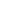 Daftar Pustaka Terpinjam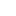 No.JudulJenis PustakaLokasiJumlah Terpinjam1Metodologi Penelitian Kesehatan Ed. RevisiBUKUPERPUSTAKAAN ANALIS KESEHATAN1562Panduan Pemeriksaan Laboratorium Hematologi DasarBUKUPERPUSTAKAAN ANALIS KESEHATAN1403Buku Ajar Mikrobiologi Panduan Mahasiswa Farmasi & KedokteranBUKUPERPUSTAKAAN ANALIS KESEHATAN1374Manual Laboratorium Mikrobiologi, Ed. 8BUKUPERPUSTAKAAN ANALIS KESEHATAN965Statistika Untuk PenelitianBUKUPERPUSTAKAAN ANALIS KESEHATAN796Buku Pegangan Diabetes Ed. Ke 4BUKUPERPUSTAKAAN ANALIS KESEHATAN787Mikrobiologi Kedokteran, Ed. 25BUKUPERPUSTAKAAN ANALIS KESEHATAN728Kimia Klinik Praktikum Analis KesehatanBUKUPERPUSTAKAAN ANALIS KESEHATAN609Metode Penelitian Kuantitatif Kualitatif Dan R &DBUKUPERPUSTAKAAN ANALIS KESEHATAN5910PATOFISIOLOGI (Vol. 2) ED. 6BUKUPERPUSTAKAAN ANALIS KESEHATAN4711Tinjauan Klinis Hasil Pemeriksaan Laboratorium Ed. 11BUKUPERPUSTAKAAN ANALIS KESEHATAN4412Bakteriologi 2 Buku Ajar Analis KesehatanBUKUPERPUSTAKAAN ANALIS KESEHATAN4413Kapita Selekta Hematologi Ed. 4 Hvs Ed. 4BUKUPERPUSTAKAAN ANALIS KESEHATAN4314Demam Berdarah Dengue (Dbd)BUKUPERPUSTAKAAN ANALIS KESEHATAN4115Parasitologi Untuk Paramedis Dan NonmedisBUKUPERPUSTAKAAN ANALIS KESEHATAN41